Homeroom Teacher Name: 		No. of Students	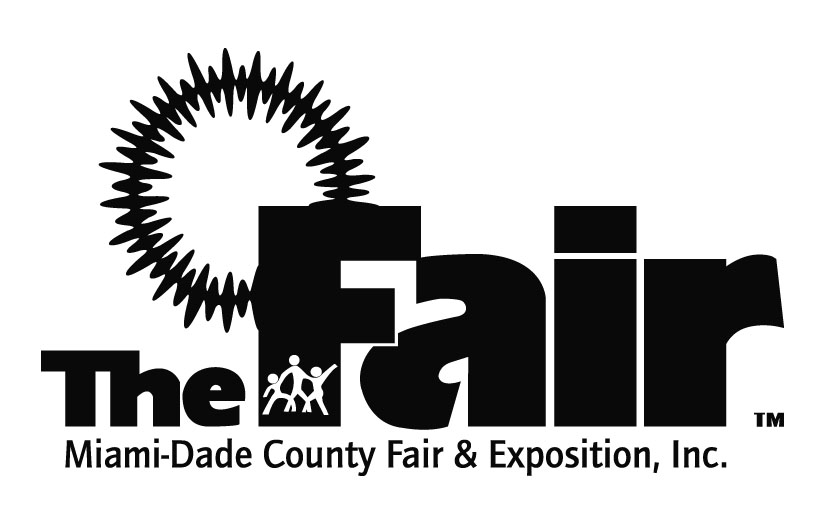 March 17 – April 10, 2016(Open Daily Except March 28 – 29 & April 4 - 5)FREEPASSES FOR ADMISSION TO THE 2016 FAIR FOR ALL STUDENTSplus a discount coupon for adults.The enclosed passes are given to every 1st through 12th grade student in Miami-Dade County.  The passes cover free entrance for the student and are valid first or second Monday, Tuesday, Wednesday or Thursday of The Fair...  It does not pay for games, rides, or food.Send these passes home with students on Monday, March 14 or Thursday, March 15 so the passes can be used during Spring Break.(Students who entered a project in The Fair receive an additional pass that is good for ANY two days including Friday, Saturday, and Sunday. That pass will be sent home attached to a separate paper.)fold here, insert passes and staple both endsPlease place in teacher’s mailbox.